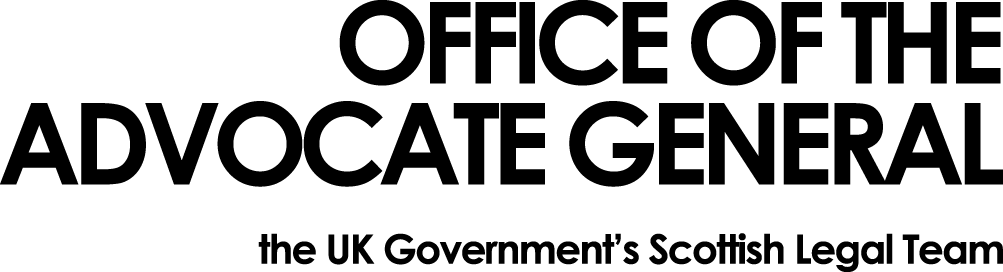 Dear [REDACTED]Thank you for your email of 17 November 2017 requesting information under the Freedom of Information Act 200 (FOIA).  You asked for the name of the company currently supplying energy to the premises, for electricity and gas.I can confirm that the Office of the Advocate General (OAG) does not hold the information you have requested.  Details relating to the supply of energy would be provided by the Scottish Government.  All requests for information in relation to energy supplier should be submitted to them. The link below provides details of their FOI site.  http://www.scotland.gov.uk/About/Information/FOIYou may, if dissatisfied with the treatment of your request, ask the Office of the Advocate General to conduct an internal review of its decision.  The internal review will be conducted by someone other than the person who took the initial decision.  Requests for internal review should be addressed to the Information Officer, Office the Advocate General, Victoria Quay, Edinburgh, EH6 6QQ.If following the internal review you remain dissatisfied with the treatment of your request by OAG then you may take your complaint to the Information Commissioner, whose address is Wycliffe House, Water Lane, Wilmslow, Cheshire, SK9 5AF.  Details of the complaints procedure can be found here:http://www.ico.gov.uk/complaints/freedom_of_information.aspxYours sincerely[REDACTED][REDACTED]Area GG SouthOAGVictoria QuayEdinburgh EH6 6QQDate 13 December 2017